P.nr.1093/16NË EMËR TË POPULLITGJYKATA THEMELORE NË PEJË- DEPARTAMENTI I PËRGJITHSHËM,  sipas Gjyqtares Florije Zatriqi, me pjesëmarrjen e sekretares juridike Bute Noci, si procesmbajtëse në çështjen juridiko-penale ndaj të pandehurit A.B nga Peja, rr. “M Z” nr..., për shkak të veprës penale posedim i paautorizuar i narkotikëve. Substancave psikotrope dhe anaeloge nga neni 275 par.1 të KPRK-së, duke vendosur lidhur me aktakuzën e Prokurorisë Themelore në Pejë – Departamenti i Përgjithshëm, PP/II.nr.2363/15 të dt. 02.11.2016, pas mbajtjes së shqyrtimit fillestar me dt.12.10.2017, në prezencën e Prokurores së shtetit Sahide Gashi, të akuzuarit A. B me datë 12.10.2017, murr, publikisht shpalli dhe me datë 19.10.2017, përpiloi këtë:A K T GJ Y K I MI pandehuri A. B, i lindur me ......., në P, nga babai R dhe nëna F e gjinisë P, me banim në P rr. “M. Z”, nr....., ka të kryer shkollën ........, i gjendjes........., i identifikuar sipas letërnjoftimin me nr. ........, më parë i pa gjykuar nga kjo gjykatë, shqiptar, Shtetas i Republikës së Kosovës.ËSHTË FAJTOR Për shkak se:-Me datë 16.11.2015 rreth orës 21:30, në P, në afërsi të Parkut “K”, papautorizim posedon narkotik, në atë mënyrë që, pasi që i pandehuri ndalohet nga ana e pjestarëve policor, i njëjti nga xhepi e nxjerrë një qese plastmasi të cilën e hedh në tokë, me ç’ rast pjestarët policor, bëjnë bastisjen e të njëjtit në trupin e të cilin nuk gjejnë asgjë por pas verfikimit të vendit ku i pandehuri kishte hudhur qesen e dyshimt, policët kishin gjetur një qese plastmasi me të cilën ishte e mbështjellur substanca narkotike e llojit kanabis (marihuanë), me peshë neto të përgjithshme 3.28 gram,me çka ka kryer vepër penale, posedim i paautorizuar i narkotikëve. Substancave psikotrope dhe anaeloge nga neni 275 par.1 të KPRK-sëAndaj, gjykata konform nenit 7, 8 par. 1, 9, 10 par. 1, 17 par. 1, 21 par. 1 dhe 2, 41, 42, par. 1 nën par. 1.1 dhe 1.3, 43 par. 1 nën par. 1.2, 48, 49, 1.3, 69, dhe 275 par.1 të KPRK-së dhe nenit 245, 246, 248 par 1 dhe 4, 359, 360, 361, 365, 366, 450 dhe 463 te KPPRK-se, të pandehurin e :GJ Y K O N Me dënim me burg efektiv në kohëzgjatje prej gjashtë (6) muajve, i cili dënim me pëlqimin e të pandehurit, i shndërrohet me punë në dobi të përgjithshme dhe dënim me gjobë në shumë prej dyqind (200) euro, e të cilën gjobë i pandehuri fare nuk do ta paguaj nëse në afatin prej dymbëdhjetë (12) muajve nuk do të kryen ndonjë vepër të re penale. Të akuzuarit i urdhërohet që të kryej punë në dobi të përgjithshme në kohëzgjatje prej njëqindepesëdhjetë (150) orëve, e cila punë duhet të kryhet në afat prej nëntë (9) muajve, në përputhje të dispozitave të nenit 48 par.3 të KPRK-së, nga dita e plotfuqishmërisë së këtij aktgjykimi. Vendin e kryerjes së punës, orarin e punës, llojin e punës që duhet ta kryej, do ta caktoi Shërbimi Sprovues i Kosovës – Dega në Pejë, konform nenit 48 par.2 të KPRK-së. Nëse i pandehuri refuzon ta kryej punën që i caktohet ose nëse Shërbimi Sprovues i Kosovës e raporton se nuk po kryhet puna si duhet, atëherë i njëjti do të dërgohet në vuajtje të dënimit të përcaktuar si më larë, duke ja zbritur eventualisht orët e punës të shpenzuara në dobi të përgjithshme.  I pandehuri lirohet nga pagesa e shpenzimeve procedurale.Kundër të pandehurit A B, i shqiptohet edhe:  DËNIMI PLOTËSUESMarrja e sendit dhe atë substanca narkotike e llojit kanabis - marihuan në sasi të përgjithshme prej 3.28 gr., e evidentuar në polici nën numërin e rastit 2015-DA-2864, dhe urdhërohet qe e njëjta menjëherë të shkatërrohet.A r s y e t i mProkuroria Themelore në Pejë – Departamenti i Përgjithshëm, ka ngrit aktakuzën PP/II.nr.2363/15 të dt. 02.11.2016, kundër të pandehurit Asaf Bllaca, për shkak të veprës penale, posedim i paautorizuar i narkotikëve. Substancave psikotrope dhe anaeloge nga neni 275 par.1 të KPRK-së Gjykata mbajti shqyrtimin fillestar me datë 12.10.2016, në prezencë të prokurorit së shtetit dhe të pandehurit, ku i pandehuri u njoftua me të drejtat e tija, u njoftua me aktakuzën dhe provat kundër tij. Pas kësaj prokurori lexoj aktakuzën kundër të pandehurit. Pas leximit të aktakuzës nga ana e prokurorit, i pandehuri u deklarua se e pranon fajësinë për veprën penale me të cilën akuzohet sipas aktakuzës.Pas deklarimit të të pandehurit se e pranon fajësinë dhe mendimit të prokurorit i cili nuk e kundërshtoj pranimin e fajësisë, gjykata konstatoj se i pandehuri pranon fajësinë në mënyrë vullnetare dhe pa asnjë presion, i pandehuri është i vetëdijshëm për pasojat e pranimit të fajësisë, si dhe të gjitha kërkesat nga neni 248 par.1 të KPPRK-së, janë përmbushur. Andaj, gjykata aprovoj pranimin e fajësisë nga ana e të pandehurit.Duke pas parasysh se gjykata, ka aprovuar pranimin e fajësisë nga ana e të pandehurit dhe ka vërtetuar se nuk ekziston asnjë rrethanë nga neni 253 par.1 pika 1.1, 1.2 dhe 1.3 të KPPRK-së, si dhe faktin se janë plotësuar kushtet nga neni 326 par.4 të KPPRK-së, atëherë në këtë çështje penale nuk është zbatuar procedura e provave, por gjykata pas deklarimit të të pandehurit se e pranon fajësinë në kuptim të nenit 248 par.4 të KPPRK-së, ka vazhduar me shqiptimin e dënimit.Me faktet e ofruara në shkresat e lëndës si dhe pranimin e fajësisë nga ana e të pandehurit është vërtetuar gjendja faktike si në dispozitivin e këtij aktgjykimi. Nga gjendja e vërtetuar faktike si është përshkruar në dispozitiv të aktgjykimit, pa dyshim rrjedh se në veprimet e të pandehurit A. B, qëndrojnë të gjitha elementet e veprës penale, të posedim i paautorizuar i narkotikëve, substancave psikotrope dhe anaeloge nga neni 275 par.1 të KPRK-së.Gjatë procedurës penale nuk janë paraqit rrethana të cilat do ta zvogëlojnë apo përjashtojnë përgjegjësinë penale te të pandehurit, kështu që i njëjti është penalisht përgjegjës. Duke vendosur lidhur me vendimin mbi dënim, gjykata i ka vlerësuar të gjitha rrethanat lehtësuese dhe rënduese në kuptim të nenit 73 të  KPRK-së. Kështu si rrethana lehtësuese për të pandehurin gjykata gjeti se i pandehuri ka treguar sjellje korrekte gjatë shqyrtimit fillestar, e për më tepër ka pranuar fajësinë dhe ka shpreh keqardhje për veprën që e ka kryer. Andaj, të gjitha këto rrethana kjo gjykatë i ka pranuar si rrethana lehtësuese në dobi të të pandehurit, ndërsa nga rrethanat rënduese, gjykata nuk gjeti.Andaj, duke vlerësuar këto rrethana, gjykata në kuptim të nenit 73 të KPRK -së, të pandehurin e gjykoi si në dispozitiv të këtij aktgjykimi, me të cilin do të arrihet qëllimi i dënimit.Gjykata ka ardhur në përfundim se dënimi i shqiptuar të pandehurit është në përputhje me shkallën e përgjegjësisë penale të tij dhe me intensitetin e rrezikimit të vlerave të mbrojtura të shoqërisë. Gjykata gjithashtu është bindur se vendimi mbi dënimin, do të shërbej për arritjen e qëllimit të dënimit në pengimin e të pandehurit në kryerjen e veprave penale në të ardhmen, por ai do të ndikoj edhe si preventivë e përgjithshme për personat tjerë që të përmbahen nga kryerja e veprave penale në përputhje me nenin 41 të KPRK-së. Konform nenit 48 të KPPRK-së, gjykata me pëlqimin e të akuzuarit, dënimin me burg e ka zëvendësuar me punë në dobi të përgjithshme si në dispozitiv të këtij aktgjykimi. Duke u bazuar në nenin 452 të KPPRK-së, gjykata të pandehurin e liroi nga shpenzimet procedurale dhe paushalli gjyqësor, nga se i njëjti është i gjendjes së dobët ekonomike.Në kuptim të dispozitave të nenit 69 të KPRK-së, ndaj të pandehurit i shqiptohet edhe dënimi plotësues, marrja e sendit, pasi që sendet e përdorura apo të destinuara për kryerjen e veprës penale apo sendet të cilat juanë rezultat i kryerjes së veprës penale, duhet të konfiskohenNga sa u tha më lartë u vendos si në dispozitiv të këtij aktgjykimi konform nenit 365 të KPPRK.GJYKATA THEMELORE NË PEJË – DEPARTAMENTI I PERGJITHSHËM	P.nr.1093/16  të datë 12.10.2017Sekretarja juridike 						              Gj y q t a r j a _______________						              ___________    Bute Noci 						                          Florije ZatriqiKËSHILLË JURIDIKE :Kundër këtij aktgjykimi, është e lejuar ankesa në afat prej 15 ditësh, nga dita e marrjes së të njëjtës,Gjykatës së Apelit në Prishtinë, e nëpërmjet të kësaj gjykate.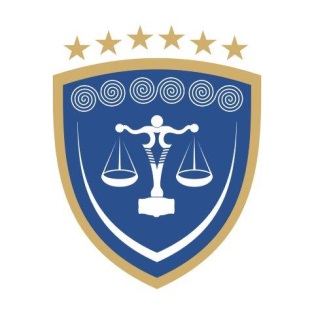 REPUBLIKA E KOSOVËSREPUBLIKA KOSOVA – REPUBLIC OF KOSOVOGJYKATA THEMELORE  PEJËOSNOVNI SUD PEĆ – BASIC COURT  PEJA